Сумська міська рада VІІІ СКЛИКАННЯ   СЕСІЯРІШЕННЯ від                        2024 року №        -МР м. СумиРозглянувши звернення юридичної особи, надані документи, відповідно до статей 12, 20, 42, 92, 123 Земельного кодексу України, статті 50 Закону України «Про землеустрій», частини четвертої статті 15 Закону України «Про доступ до публічної інформації», беручи до уваги наказ Східного міжрегіонального управління Міністерства юстиції від 23.02.2024 № 141/8 «Про відмову в задоволенні скарги Сумської міської ради», враховуючи протокол засідання постійної комісії з питань архітектури, містобудування, регулювання земельних відносин, природокористування та екології Сумської міської ради від 20.02.2024 № 79, керуючись  пунктом 34 частини першої статті 26 Закону України «Про місцеве самоврядування в Україні», Сумська міська рада  ВИРІШИЛА:Надати Об’єднанню співвласників багатоквартирного будинку «Враца» дозвіл на розроблення проекту землеустрою щодо відведення земельної ділянки зі зміною її цільового призначення з подальшою передачею в постійне користування за адресою: м. Суми, вул. Герасима Кондратьєва, 8, кадастровий номер 5910136300:04:002:0007, площею 0,5121 га із земель «під розміщеним магазином» на землі «для будівництва та обслуговування багатоквартирного житлового будинку з об’єктами торгово-розважальної та ринкової інфраструктури» (код виду цільового призначення-02.10) у межах категорії земель житлової та громадської забудови.Секретар Сумської міської ради                                                      Артем КОБЗАРВиконавець: Клименко ЮрійІніціатор розгляду питання –– постійна комісія з питань архітектури, містобудування, регулювання земельних відносин, природокористування та екології Сумської міської ради Проєкт рішення підготовлено Департаментом забезпечення ресурсних платежів Сумської міської радиДоповідач – Клименко Юрій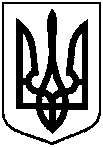 Проєктоприлюднено«__» __________ 2024 р.Про надання Об’єднанню співвласників багатоквартирного будинку «Враца» дозволу на розроблення проекту землеустрою щодо відведення земельної ділянки зі зміною її цільового призначення з подальшою  передачею в постійне користування за адресою:                 м. Суми,  вул. Герасима Кондратьєва, 8, площею 0,5121 га 